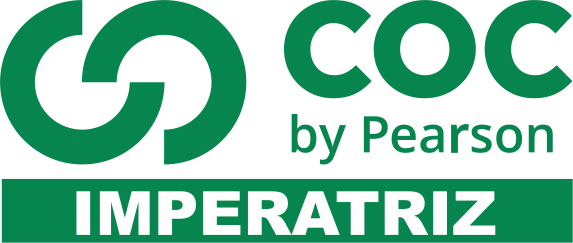 ORIENTAÇÕES:Fazer margem e cabeçalho;Arme, efetue as operações matemáticas, em seguida faça a tabuada;A atividade será entregue na terça- feira e corrigida na primeira aula do dia seguinte;O aluno deverá realizar uma questão por dia.Terça- Feira 12/05                                                                      Tabuada de multiplicação (x) 4 e Divisão (÷) 5a) 1.298.985 ÷ 5=                                             b) 89.587 + 124,65 + 365.789=c) Em uma caixa há 12.000 revistas distribuídas em pacotes de 100 cada um. Em quantos pacotes caberá todas as revistas?Quarta- Feira 13/05                                                                     Tabuada de multiplicação (x) 6 e Divisão (÷) 9a) 8972 x 69=                         b) 128.999 ÷ 9=c) Em uma biblioteca há 10 estantes cada uma com 15 prateleiras. Considerando que em cada prateleira cabe aproximadamente 25 livros, quantos livros há ao todo nesta biblioteca?Quinta- Feira 14/05                                                                    Tabuada de multiplicação (x) 9 e Divisão (÷) 2a) 987.456 ÷ 12=                          b) 658.236 x 91=c) Em um campeonato foram necessários comprar camisas para os 12 times participantes. Cada time precisava de 20 camisas. Quantas camisas serão necessárias serem compradas?Sexta- Feira 15/05                                                                      Tabuada de multiplicação (x) 5 e Divisão (÷) 3a) 145.879 ÷12=                                    b) 298.857.698  +  154.985.368=c) Na escola onde Suzane estuda, haverá um campeonato de dança. Sabendo-se que nesta escola estudam 800 alunos e que serão apresentadas 9 tipos de danças, quantos grupos completos irá formar? Sobrará algum aluno sem grupo? 